SNAC July 2022 NewsletterFrom the Operations CommitteeAnnouncementsDirector, Daniel Pitti (dpitti@virginia.edu)Save the Date for the SNAC Annual MeetingSeptember 7 and 8, 2022Mark your calendars! SNAC’s Operations Committee is excited to announce the 2022 SNAC Annual Meeting, which will take place on September 7th and 8th. Like last year, the meeting will be fully virtual via Zoom, and will be conducted in two three-hour sessions from approximately 1-4 EDT/10-1 PDT.Attendance at the SNAC Annual Meeting is open to any and all wanting to learn more about the SNAC Cooperative, and registration is FREE! Please watch for future announcements about this event via the SNAC cooperative listserv and via @SNACcooperative on Twitter. Registration will open in the coming weeks, so stay tuned for more information about this event.To ensure that members’ interests are reflected in the meeting’s agenda, we are seeking your feedback! If you have ideas or suggestions for what you’d like to learn or hear about, or if there is something you’d like to share regarding your work with SNAC, please reach out to Jerry Simmons, Operations Manager, at jerry.simmons@nara.gov by July 15. Thank you, and we look forward to seeing and hearing from you in September!SNACSchool TrainingThe SNACSchool Team announces these upcoming training events:SNACSchool  / Create and Edit modulesAugust 24 (one-day in-person only event at SAA at Simmons University; details to follow)Classes are limited to 25 students. Email Dina Herbert to reserve your spot in a future class. Please note that classes with enrollment under 5 students will be canceled, and SNACSchool will offer places in future events.SNACSchool Module 6: Using SNAC for Reference and ResearchJuly 13September 14November 16 Join the SNACSchool Team! As always, the SNACSchool Team welcomes anyone interested in joining the SNACSchool in an advisory or instructor role. Please contact Jerry Simmons to request conferencing details and for questions in general.SNAC Stats   The following includes general statistical information about use of SNAC’s research portal. As of reporting time (Wednesday, Jun 1, 2022), there were 3,539,267 identity constellations and 2,107,977 resource descriptions in SNAC. In the past month, SNAC had over 154,023 users and referred over 4,485 visitors to holding institutions’ sites.Developer’s Update Joseph Glass, Lead Developer (jhg2v@virginia.edu) The development team is working on building out the SNAC OpenRefine endpoint to enable reconciliation of Subject, Activity, and Occupation terms.Working Group Updates Communications: Sarah Wells, Chair (spw4s@virginia.edu) Technology Infrastructure: Alex Duryee, Chair (alexanderduryee@nypl.org)TIWG is continuing to meet with the Research & Reference Working Group to discuss and develop improvements to the SNAC research interface to make it more researcher-friendly.  The WGs welcome any suggestions or thoughts regarding the research interface via email.Editorial Standards: Susan Pyzynski, Chair (pyzynski@fas.harvard.edu) .We’ll be launching a survey for SNAC editors on July 18 to solicit feedback on the usefulness of current editorial policies and find out more about unmet needs that ESWG can develop policies for in the coming year.  Reference and Research:Marisa Bourgoin, Chair (BourgoinM@si.edu)  Member News and PublicationsWe invite Cooperative members to share news about SNAC-related projects or initiatives they are undertaking, such as workflows and policies for creating or enhancing identity constellations, or highlight identity constellations, particularly those of individuals or groups from underrepresented communities. We also invite Cooperative members to share articles, blog posts, and any other content they’ve published about SNAC and SNAC-related topics or projects. For inclusion in the newsletter, please send a short (150-words max) blurb for news, or citations with links for publications, to Sarah Wells, Communications Working Group chair at spw4s@virginia.edu. If you’d like to highlight news or content on SNAC’s Twitter, please use this form to submit your request. ___________________________________________________________________________The SNAC Cooperative monthly newsletter provides news about SNAC activities and is sent to our Cooperative Members listserv, which is open to anyone interested in SNAC. For those interested in subscribing to the listserv, please email snaccooperative@gmail.com. Past issues of the newsletter are available on SNAC’s website. To comment on or request more information about the SNAC newsletter please contact the Communications Working Group Chair, Sarah Wells, at  spw4s@virginia.edu, or fill out the contact form at https://snaccooperative.org/contact.   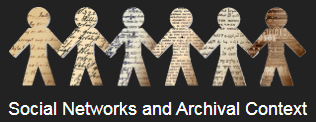 https://snaccooperative.org/ @SNACcooperative YouTubeSlack 